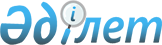 Шілікті ауылдық округіндегі Кәкенталды ауылында шектеу іс-шараларын белгілеу туралы
					
			Күшін жойған
			
			
		
					Шығыс Қазақстан облысы Зайсан ауданы Шілікті ауылдық округі әкімінің 2016 жылғы 12 желтоқсандағы № 1 шешімі. Шығыс Қазақстан облысының Әділет департаментінде 2017 жылғы 11 қаңтарда № 4821 болып тіркелді. Күші жойылды - Шығыс Қазақстан облысы Зайсан ауданы Шілікті ауылдық округі әкімінің 2017 жылғы 7 қарашадағы № 7 шешімімен
      Ескерту. Күші жойылды - Шығыс Қазақстан облысы Зайсан ауданы Шілікті ауылдық округі әкімінің 07.11.2017 № 7 шешімімен (алғашқы ресми жарияланған күнінен кейін күнтізбелік он күн өткен соң қолданысқа енгізіледі).

      РҚАО-ның ескертпесі.

      Құжаттың мәтінінде түпнұсқаның пунктуациясы мен орфографиясы сақталған.
      Қазақстан Республикасының 2002 жылғы 10 шілдедегі "Ветеринария туралы" Заңының 10-1 бабы 7) тармақшасына сәйкес, Зайсан ауданының бас мемлекеттік ветеринариялық-санитарлық инспекторының 2016 жылы 21 қараша № 485 ұсынысы негізінде Шілікті ауылдық округі әкімі ШЕШТІ:
      1. Шілікті ауылдық округіндегі Кәкенталды  ауылында ірі қара малдарынан  бруцеллез ауруының шығуына байланысты шектеу іс-шаралары белгіленсін.
      2. Зайсан ауданының бас мемлекеттік ветеринариялық-санитарлық инспекторына (С.Қожекенов) осы шешімнен туындайтын талаптарының орындалуына бақылауды қамтамасыз ету ұсынылсын. 
      3. Шілікті ауылдық округінің ветеринариялық пунктіне меңгерушісі А.Тусупбаевқа сауықтыру іс-шараларын ұйымдастыру тапсырылсын.  
      4. Осы шешімнің орындалуын бақылауды өзіме қалдырамын.
      5. Шешім алғаш ресми жарияланған күнінен  кейін күнтізбелік он күн өткен соң қолданысқа енгізіледі.
      "КЕЛІСІЛДІ"
      2016 жылғы 12 желтоқсан
					© 2012. Қазақстан Республикасы Әділет министрлігінің «Қазақстан Республикасының Заңнама және құқықтық ақпарат институты» ШЖҚ РМК
				
      Шілікті ауылдық округінің әкімі

Қ. Сағиев 

      Зайсан ауданының бас мемлекеттік

      ветеринариялық-санитариалық инспекторы

С. Қожекенов
